Sample Assessment Tasks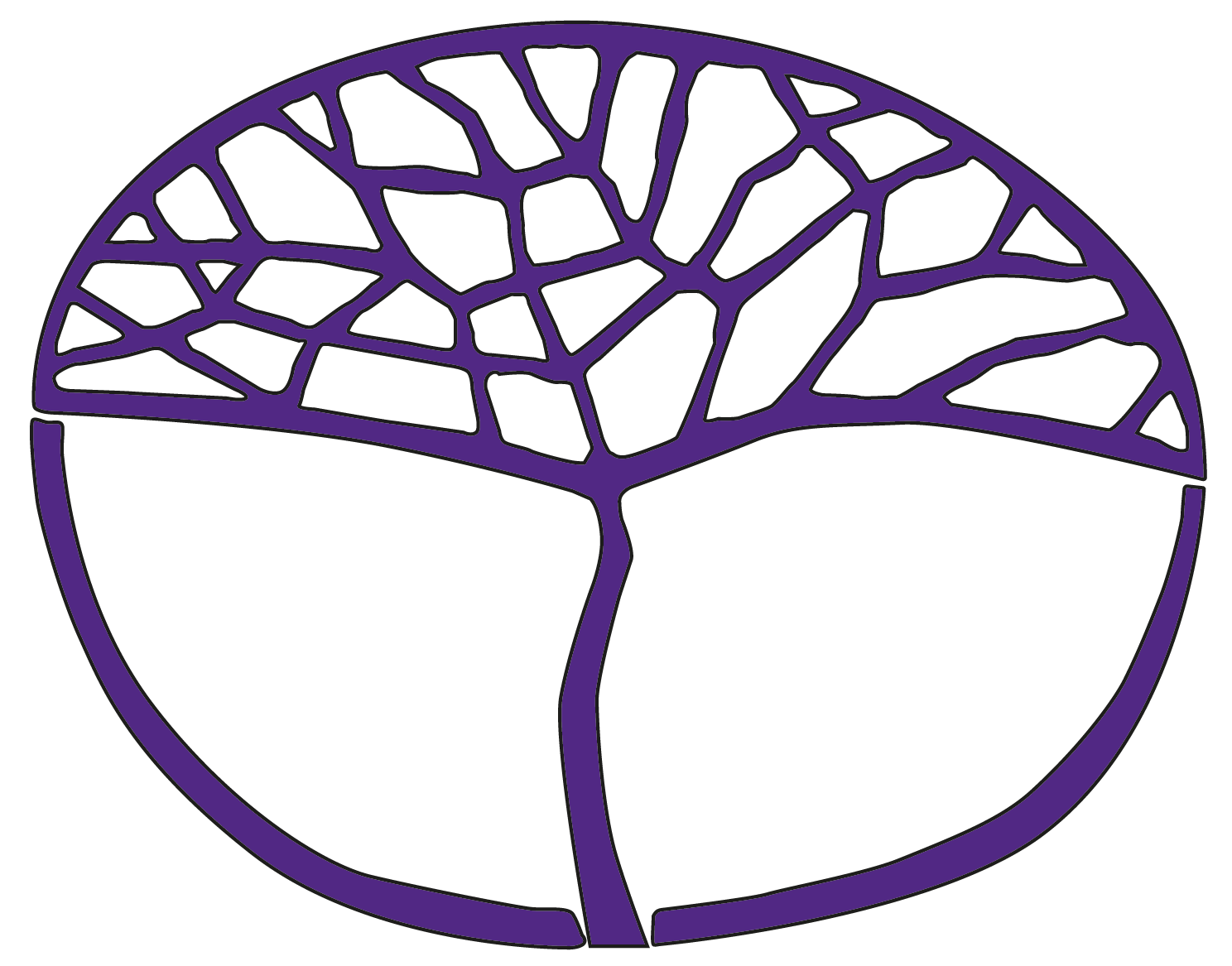 DanceGeneral Year 11Copyright© School Curriculum and Standards Authority, 2014This document – apart from any third party copyright material contained in it – may be freely copied, or communicated on an intranet, for non-commercial purposes in educational institutions, provided that the School Curriculum and Standards Authority is acknowledged as the copyright owner, and that the Authority’s moral rights are not infringed.Copying or communication for any other purpose can be done only within the terms of the Copyright Act 1968 or with prior written permission of the School Curriculum and Standards Authority. Copying or communication of any third party copyright material can be done only within the terms of the Copyright Act 1968 or with permission of the copyright owners.Any content in this document that has been derived from the Australian Curriculum may be used under the terms of the Creative Commons Attribution 4.0 International licence.DisclaimerAny resources such as texts, websites and so on that may be referred to in this document are provided as examples of resources that teachers can use to support their learning programs. Their inclusion does not imply that they are mandatory or that they are the only resources relevant to the course.Sample assessment taskDance – General Year 11Task 4 – Unit 2Assessment type: Performance/productionConditionsPeriod allowed for completion of the task: 5 weeksPresentation of choreographed dance scene week 10 Term 3Task weighting: 15% of the school mark for this pair of units__________________________________________________________________________________Choreographed dance scene (Music Theatre Genre) 	(24 marks)In groups of at least four, choose a scene from a movie and plan, choreograph and present a dance which advances the plot, develops character, creates a mood or atmosphere or embodies dramatic themes. Task descriptionWorking in groups of 4–6, you will take a scene from a movie and turn it into a piece of musical theatre. You will plan, choreograph and present a dance scene of between 2–4 minutes. The dance can be in any style of your choice. It is not necessary for you to sing.PreparationWatch examples of dances in the style of musical theatre, such as Sweet Charity, Singing in the Rain and Newsies. What is the dance’s function? Is it to advance the plot, develop character, create a mood or atmosphere, or does it embody dramatic themes?Choose a scene from any movie of your choice which is not a musical or does not have dance scenes; for example, Braveheart, Pirates of the Caribbean, Titanic, Avengers, The Hunger Games. This will allow your work to be original. Identify the function of this scene in the movie. Is it to advance the plot, develop character, create a mood or atmosphere, or does it embody dramatic themes? Will this be the function of your dance scene?Listen to music options. Select your music. Use movement acquired from contemporary and jazz class to explore choreographic devices – canon, unison, motif and contrast. Manipulate these to include in your dance. Divide music into sections and plot. As a group, make choreographic notes, such as a mind map or pictogram.Rehearse and develop choreography for Music Theatre. Each group member is to take turns as rehearsal director – correct mistakes, ensure correct use of space, encourage facial expressions.Do you want to use costumes? If you do, how can you create costumes from everyday clothes or costumes already in the costume cupboard? Are there any props that could be used to enhance dance scene? Have you considered using levels? Where will your performance take place?Other Considerations. Record your rehearsal on a device and reflect on your work. Modify as required, making considerations as to how your dance will appear from an audience perspective. Remember, you are creating a dance for entertainment not competition.PerformanceIn the preparation for your task, consider your performance qualities, maintaining focus and appropriate theatre etiquette. Enjoy performing your dance.Marking key for sample assessment task 4 – Unit 2Sample assessment taskDance – General Year 11Task 6 – Unit 2Assessment type: ResponseConditionsPeriod allowed for completion of the task: 1 period Scheduled for Week 3 Term 4Task weighting: 10% of the school mark for this pair of units__________________________________________________________________________________In-class critical YouTuber review	(13 marks)After a series of lessons addressing critical review for dance, you are to present (in pairs) a review of a selected dance sequence/routine. Your review will be a live presentation in the style appropriate for YouTube. Your planning notes will also be assessed.Task descriptionCritical Review OverviewDiscuss what a critical review is. Look at different examples of a critical review written and AV.Selecting the dance sequence/routine – check your choice with the teacherWatch through several times, making notes on the concept or idea supporting the choreography and components of the dance sequence.Consider and discussWhat styles of dance did you see being used? How did the dance entertain you?What choreographic elements could you see in the dance? How well were they used?What design concepts were used to enhance the intent or idea (costumes/props/lighting sound/ staging)?Plan your YouTuber presentation Make planning notes. Use your understanding of dance to describe, analyse, interpret and evaluate the dance sequence/routine, including the design elements. Be sure to use appropriate dance terminology in your presentation. Use examples to support your statements.Practise your presentation, including the showing of your selected dance sequence/routine to the class before commencing your review.Marking key for sample assessment task 6 – Unit 2What needs to be submitted for assessmentDue datesPresentation of choreographed dance scenes to an audienceGroup choreography notesDance compositionDance compositionChoreographic skills in danceChoreographic skills in danceConsistently demonstrates a strong use of BEST with varied and controlled body shape, levels, pathways, time and movement qualities in relation to chosen dance genre4Demonstrates an effective use of BEST with minor inconsistencies of varied and controlled body shape, levels, pathways, time and movement qualities in relation to chosen dance genre3Demonstrates a simple and predictable use of BEST with inconsistencies of varied and controlled body shape, levels, pathways, time and movement qualities in relation to chosen dance genre2Demonstrates limited use of BEST with minimal varied and controlled body shape, levels, pathways, time and movement qualities in relation to chosen dance genre1/4Communication of ideas including choreographic notes (Group Mark)Consistently and clearly demonstrates the essential ideas of the dance. Successfully creates a musical theatre dance scene that achieves one of the following: advances the plot, develops character, creates a mood or atmosphere, or embodies dramatic themes7–8Communicates some ideas but there are inconsistencies in the clarity of the communication; attempts to achieve one of the following: advances the plot, develops character, creates a mood or atmosphere, or embodies dramatic themes5–6Demonstrates little development of creation of mood; does not effectively convey a theme in the scene3–4Does not feature any characteristics of the musical theatre genre in the scene1–2/8Rehearsal skills and contribution to teamworkRehearsal skills and contribution to teamworkProvides consistent evidence of well-planned, dedicated team effort, e.g. attending rehearsals, effective contribution as rehearsal manager, choreographic input and effective group work and problem solving4Provides evidence of collaborative teamwork and positive contribution throughout the process3Shows some evidence of teamwork or contribution to the dance, e.g. attended most rehearsals, some choreographic input, makes some attempt at being rehearsal manager2Shows limited to no evidence of teamwork or contribution to the dance, e.g. poor attendance at rehearsals, does not know choreography without following others, makes a poor attempt at being rehearsal manager1/4Performance skillsPerformance skillsPresents a dance scene with sustained performance quality where there is a clear sense of commitment to the movement relevant to the musical theatre genre; gives a strong performance7–8Presents a dance scene where the performance quality is mostly sustained, with some inconsistencies in interpretation of the musical theatre genre5–6Presents a dance scene with some awareness of performance qualities but intermittently sustains role in the dance, e.g. hot and cold, looks down, makes mistakes, touches costume3–4Presents a dance scene with little or no awareness of performance qualities, e.g. marks movement or the movement looks pedestrian1–2/8Total task mark /24Task weighting: 15% of overall unit mark/15What needs to be submitted for assessmentDue datesPlanning notes In-class review presentation Planning notesPlanning notesMakes detailed planning notes which show clear evidence of analysing the selected dance3Makes adequate notes highlighting features of the dance 2Makes a limited attempt at completing planning notes1/3Critical reviewCritical reviewDiscussion of concept or idea choreographer explored in the workDiscussion of concept or idea choreographer explored in the workOffers a detailed, logical, descriptive interpretation of the overall concept of the dance and of the ideas which are explored by the choreographer4Gives a detailed description of the overall concept of the dance and of the ideas which are explored by the choreographer3Provides an outline of the concept of the dance scene and describes some of the ideas by the choreographer 2Offers a limited description of ideas1/4Critically analyses the components of the dance: Staging/design concepts, music, movement choices, choreographic elements and devices as they relate to the intent of the dance sceneCritically analyses the components of the dance: Staging/design concepts, music, movement choices, choreographic elements and devices as they relate to the intent of the dance sceneProvides a clear analysis, justifying opinions and ideas using a range of relevant examples 4Describes all the components of dance, and opinions and ideas through some relevant examples 3Recounts the most obvious features of the components of dance, and uses some simple examples 2Retells the dance scene with little understanding of the purpose or intention1/4Dance terminologyDance terminologyMakes relevant use of a range of dance terminology2Uses some dance terminology1/2Total task marks/13Task weighting: Convert to 10% of overall unit mark/10